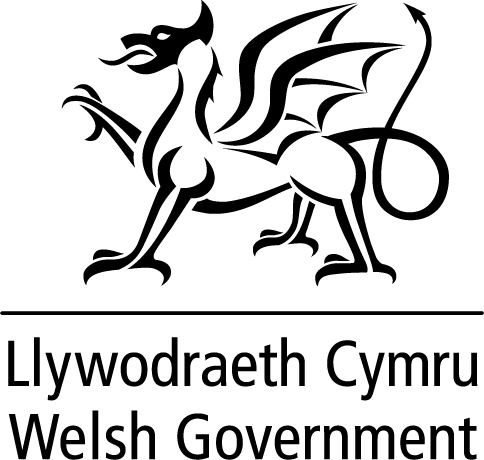 WGAF07 – Welsh Government Apprenticeship Framework Pathway(s) Public Consultation Questions Welsh version of these questions is available for your use.Responses must be collated and the feedback included in the WGAF03 part two of the Stakeholder Evidence Report. Review of Welsh Apprenticeship Framework Pathway inIntroductionOn behalf of Welsh Government, The Evangelical Alliance is contracted to undertake a four-week public consultation on the review of The Church Ministry Apprenticeship Framework Pathway for Wales. We are inviting feedback on the draft Framework Pathway; and would be interested to hear from apprentices, employers, training providers, awarding bodies, assessors and other stakeholders in Wales to ensure the Framework Pathway is fit for purpose. The Framework Pathway is Level 4.  The consultation includes a number of questions.  These questions are not exhaustive, and we would welcome your comments on any related issue.  Please provide reasons alongside your answers where possible.We invite you to comment on certain elements of the Framework Pathway. – There is a comprehensive document of the Level 4 educational part and a list of competencies that an employer must consider, but these do not form part of this consultation.    

This consultation should take about 10-15 minutes to complete. All responses to this consultation will need to be submitted to: n.sadler@eauk.org - The consultation will be open until the end of February 2023. The data will be gathered by The Evangelical Alliance (Wales) and shared with Welsh Government to provide an evidence based internal report.  The report will highlight the required changes in the Framework Pathway(s), to ensure that the revised Framework Pathway is fit for purpose.About you and your organisation (Optional)Please fill in your contact details:Which type of respondent are you? (Mandatory)( ) Individual Apprentice / Potential Apprentice( ) Employer( ) Training Provider( ) Awarding Organisation( ) Other: The draft Framework Pathway at Level 4Please answer the following questions about the revised draft Framework Pathway.Duration - Is 12-18months the right length of time to achieve the Apprenticeship?( ) Yes( ) NoIf no, please explain what it should be for this level:Entry Requirements - Are the Entry Requirements for the Framework Pathway (in addition to the Framework Pathway entry requirements) correct (page 5)?( ) Yes( ) NoIf no, please comment (what would you suggest):	Job Role(s) - Is the information about the job role(s) correct.  Do you agree with the responsibilities and duties of the role(s) described on page 9?( ) Yes( ) NoIf no, please comment (what would you suggest):	Qualification(s) – are the qualifications suitable/relevant for the Framework Pathway within the Framework? ( ) Yes( ) NoIf no, please explain in full why:Essential Skills Wales - Communication (page 6) has been set at Level 2. Is this the right level for this Framework Pathway?( ) Yes( ) NoIf no, please comment (what would you suggest):	Essential Skills Wales - Application of Number (page 6) has been set at Level 2 for this Framework Pathway. Is this the right level for this Framework Pathway?( ) Yes( ) NoIf no, please comment (what would you suggest):	Essential Skills Wales - Digital Literacy (page 6) has been included in this Framework Pathway. Do you agree that it should be included in the Framework Pathway?( ) Yes( ) NoIf no, please comment (what would you suggest):	Progression - is this appropriate? ( ) Yes( ) NoIf no, please comment (what would you suggest):In this framework, only DBS is a Framework additional Requirement - Is the Requirements appropriate. (page 7)?( ) Yes( ) NoIf you answered ‘No’, please comment (what would you suggest):Employee Rights and Responsibilities (ERR) are no longer a mandatory requirement for Apprenticeships in Wales. 
Do you think apprentices undertaking this Framework Pathway should be required to complete ERR – in this instance, this is met by full induction?( ) Yes( ) NoIf you answered 'Yes', please provide further information.On and Off the job Training - Are the On and Off the Job hours correct on (page 7)( ) Yes( ) NoIf you answered 'No', please provide further information.And the last few questionsHow Equality and Diversity will be met (page 9)

Do you agree with the contents of this section?( ) Yes( ) NoIf no, please comment (what would you suggest):A question for Employers - Do you think you will use this apprenticeship Framework Pathway(s) within your organisation?( ) Yes( ) No( ) N/AIf you answered 'Yes', how many Apprentices is it anticipated will you take on per year?A question for Individual Apprentices – Is there any part of the Apprenticeship that would like to see changed?( ) Yes( ) No( ) N/AIf you answered 'Yes' please provide further informationAny other comments relevant to this review?Thank You!Many thanks for taking the time to respond. Every comment is valuable. 
This is what happens next: 

The responses received will be analysed and reviewed and used to make any changes to the revised Apprenticeship Framework Pathway before it is submitted for approval. Once the revised Framework Pathway has been Published on the Welsh Government website it will then be available for delivery in Wales. C H U R C H M I N I S T R YFirst Name:Last Name:Job title:Organisation name:Email Address: